Средства материнского капитала можно направить на образование детей. 
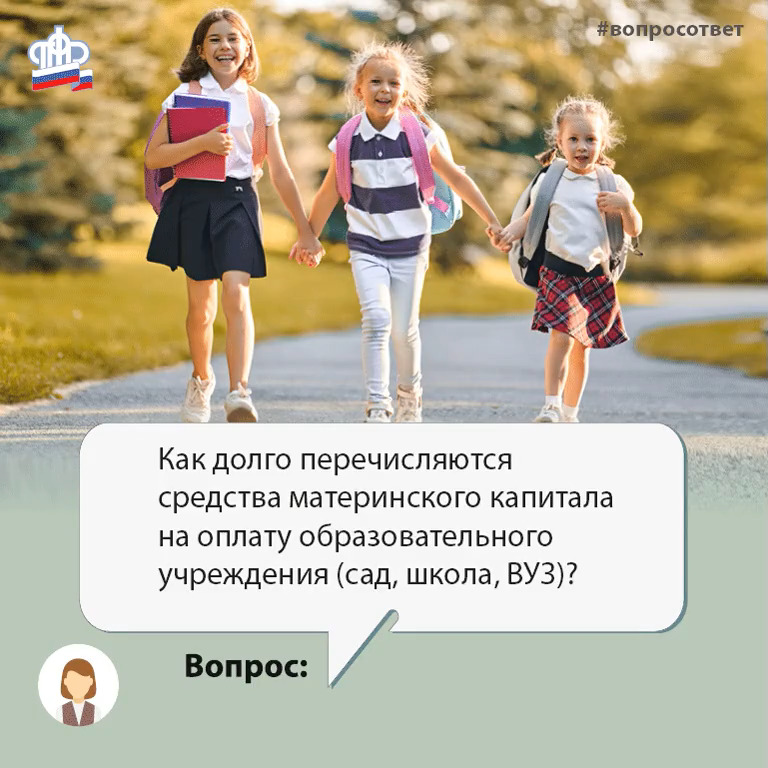 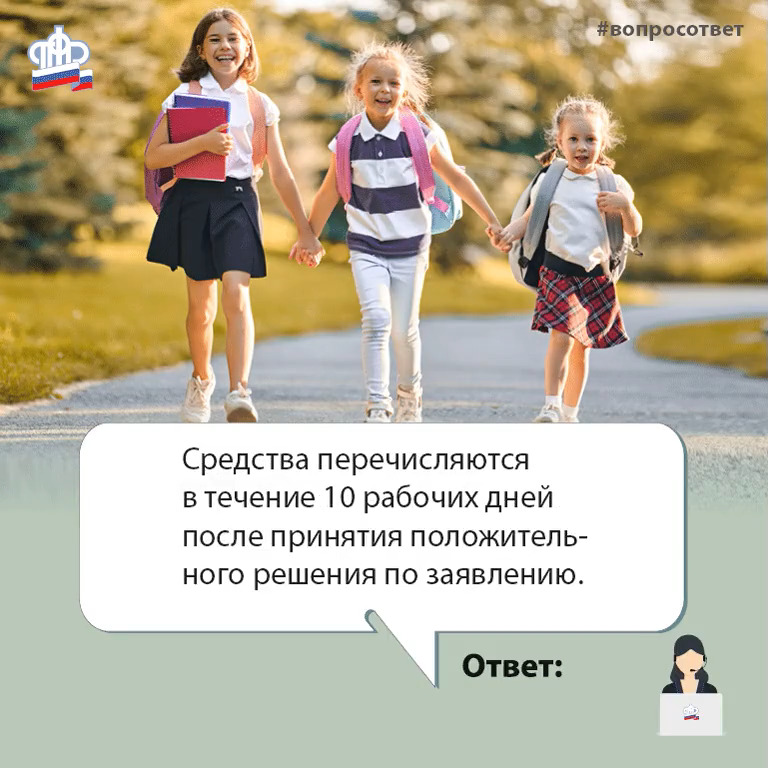 